Medical DirectorAccessing Immunisation Information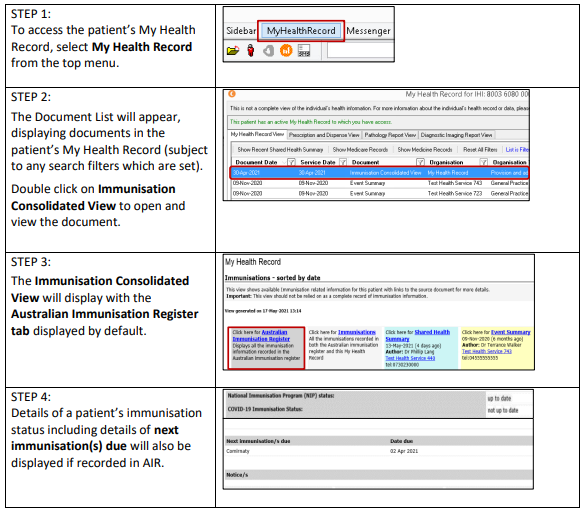 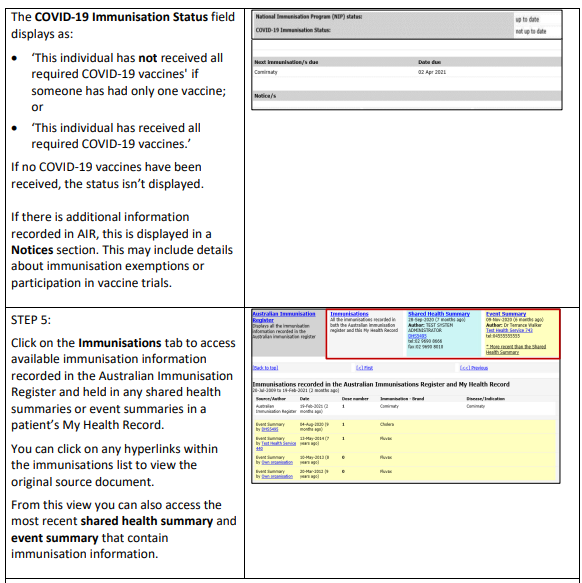 